АДМИНИСТРАЦИЯКРАСНОКАМСКОГО МУНИЦИПАЛЬНОГО РАЙОНАПЕРМСКОГО КРАЯПОСТАНОВЛЕНИЕ15.02.2017                                                                                                            № 99-п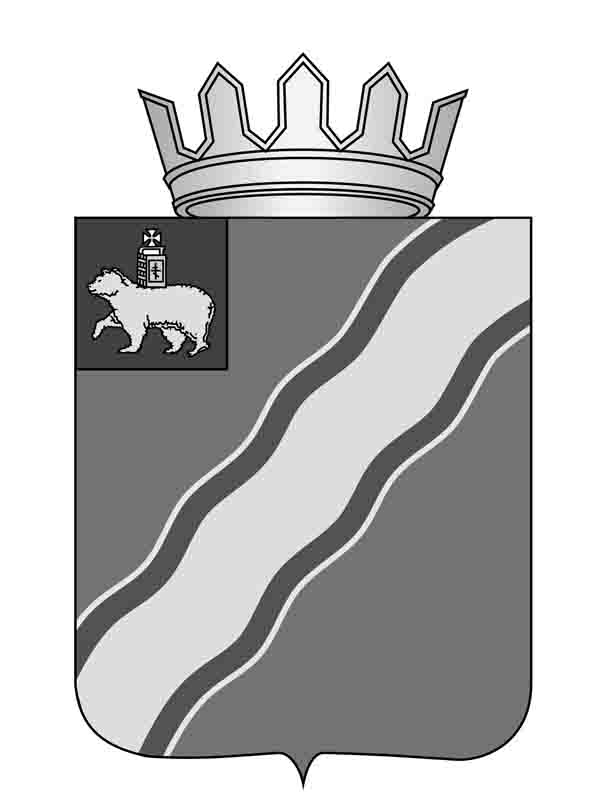 О мерах по безаварийному пропуску весеннего половодья и паводков 2017 годаВ соответствии с Федеральным законом от 21 декабря . № 68-ФЗ «О защите населения и территорий от чрезвычайных ситуаций природного и техногенного характера», в целях своевременной подготовки и планирования мероприятий по обеспечению безаварийного пропуска весеннего половодья и паводков 2017 года администрация Краснокамского муниципального района ПОСТАНОВЛЯЕТ:1. Рекомендовать главам (главам администраций) поселений, входящих в состав Краснокамского муниципального района, руководителям объектов экономики района:1.1. взять под особый контроль бесхозяйные и требующие капитального ремонта гидротехнические сооружения на подведомственных территориях;1.2. возложить персональную ответственность за обеспечение безаварийного пропуска весеннего половодья и состояние водохозяйственных объектов (гидротехнические сооружения прудов, защитные и берегоукрепительные сооружения, шламохранилища, водозаборные, водосбросные и водопропускные устройства) на должностных лиц органов местного самоуправления, объектов экономики, землепользователей, в собственности или эксплуатации которых они находятся;1.3. обратить повышенное внимание на состояние экологически опасных производств и сооружений, расположенных в пределах водоохранных зон и территорий, подверженных затоплению;1.4. до начала весеннего половодья обеспечить проведение обследований вышеуказанных сооружений и территорий, определить меры по безаварийному пропуску половодья;1.5. обеспечить необходимой техникой, запасом материалов и инвентаря службы эксплуатации гидротехнических сооружений;1.6. предусмотреть возможность выделения средств на осуществление мер по обеспечению безаварийного пропуска половодья и паводков;1.7. обеспечить готовность к устойчивому функционированию в паводковый период систем водозаборных, водоочистных и канализационных сооружений.2. МКУ «Управление гражданской защиты, экологии и природопользования Краснокамского муниципального района» (А.А. Фаррахов):2.1. организовать ежедневный мониторинг ледовой и паводковой обстановки;2.2. произвести корректировку, уточнение планов эвакуации, определение мест временного размещения эвакуируемого населения, а также первоочередного жизнеобеспечения пострадавшего населения с расчетом привлекаемых сил и средств по сценариям максимально возможного подтопления;2.3. организовать информирование руководителей объектов экономики и населения о складывающейся паводковой обстановке;2.4. проверить готовность нештатных аварийно-спасательных формирований, привлекаемых к проведению аварийно-спасательных и других неотложных работ;2.5. организовать обучение населения правилам поведения и действиям во время наводнений через средства массовой информации;2.6. рассмотреть вопрос об участии специалистов Отдела водных ресурсов по Пермскому краю Камского бассейнового водного управления в проведении проверок (обследований):2.6.1. возможных источников загрязнения, расположенных в зоне возможного затопления и в водоохранных зонах, которые могут оказать негативное влияние на качество водных ресурсов;2.6.2. готовности водохозяйственных объектов и гидротехнических сооружений всех форм собственности и ведомственной принадлежности к пропуску весеннего половодья и паводков 2017 года (в первую очередь потенциально опасных объектов и сооружений, находящихся в аварийном состоянии, либо не имеющих собственника);2.7. обеспечить через Единую дежурно-диспетчерскую службу района: 2.7.1. сбор, обработку и передачу информации о паводковой обстановке в период весенне-летнего половодья;2.7.2. передачу еженедельной информации о начале и прохождении весеннего половодья в Отдел водных ресурсов по Пермскому краю Камского бассейнового водного управления, а в случае затопления населенных пунктов и объектов экономики, возникновения чрезвычайной ситуации, связанной с прохождением весеннего половодья – немедленно.3. Контроль за исполнением постановления возложить на заместителя главы Краснокамского муниципального района по развитию инфраструктуры Ю.М. Трухина.Глава муниципального района - глава администрации Краснокамскогомуниципального района                                                               Ю.Ю. КрестьянниковПанов В.В.74500